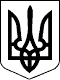 УКРАЇНАПЕТРІВСЬКА СЕЛИЩНА РАДАКІРОВОГРАДСЬКОЇ ОБЛАСТІПро затвердження переліку майна, визначення балансоутримувача тазакріплення майна комунального закладу «Петрівський центр дитячої та юнацької школи» Петрівської селищної ради Олександрійськогорайону Кіровоградської області на правах оперативного управлінняРозглянувши пропозицію Петрівського селищного голови Тилик С.О. від 22 січня 
2021 року № 01-17/140/1, відповідно до статей 26, 59, 60 Закону України «Про місцеве самоврядування в Україні», статей 133, 136, 137 Господарського Кодексу України та з метою забезпечення ефективності використання комунального майна за підприємствами, установами та організаціями на праві оперативного управління, на підставі висновків та рекомендацій постійної комісії селищної ради з гуманітарних питань від 22 січня 2021 року № 52, селищна рада ВИРІШИЛА:Затвердити перелік рухомого та нерухомого майна, основних засобів та необоротних матеріальних активів комунального закладу «Петрівський центр дитячої та юнацької творчості»  Петрівської селищної ради Олександрійського району Кіровоградської області, що належить до  комунальної власності Петрівської селищної територіальної громади в особі Петрівської селищної ради (додаток 1, 2).Визначити комунальний заклад «Петрівський центр дитячої та юнацької творчості»  Петрівської селищної ради Олександрійського району Кіровоградської області (код ЄДРПОУ 22222793), адреса: смт Петрове, вул. Каштанова, 1, балансоутримувачем рухомого та нерухомого майна, основних засобів та необоротних матеріальних активів згідно переліку.Уповноважити Петрівського селищного голову Тилик Світлану Олександрівну від імені Петрівської селищної ради укласти Договір на закріплення майна комунальної власності Петрівської селищної територіальної громади в особі Петрівської селищної ради за комунальним закладом «Петрівський центр дитячої та юнацької творчості» Петрівської селищної ради Олександрійського району Кіровоградської області на правах оперативного управління.Укласти Договір на закріплення майна комунальної власності Петрівської селищної територіальної громади в особі Петрівської селищної ради за комунальним закладом «Петрівський центр дитячої та юнацької творчості» Петрівської селищної ради Олександрійського району Кіровоградської області на правах оперативного управління.Контроль за виконанням даного рішення покласти на постійну комісію селищної ради з гуманітарних питань.Петрівський селищний голова                                                  Світлана ТИЛИК28300, вул. Святкова 7, смт Петрове, Петрівський р-н., Кіровоградська обл.тел./факс: (05237)  9-72-60,  9-70-73 е-mail: sel.rada.petrovo@ukr.net код в ЄДРПОУ 0436419928300, вул. Святкова 7, смт Петрове, Петрівський р-н., Кіровоградська обл.тел./факс: (05237)  9-72-60,  9-70-73 е-mail: sel.rada.petrovo@ukr.net код в ЄДРПОУ 0436419928300, вул. Святкова 7, смт Петрове, Петрівський р-н., Кіровоградська обл.тел./факс: (05237)  9-72-60,  9-70-73 е-mail: sel.rada.petrovo@ukr.net код в ЄДРПОУ 0436419928300, вул. Святкова 7, смт Петрове, Петрівський р-н., Кіровоградська обл.тел./факс: (05237)  9-72-60,  9-70-73 е-mail: sel.rada.petrovo@ukr.net код в ЄДРПОУ 0436419928300, вул. Святкова 7, смт Петрове, Петрівський р-н., Кіровоградська обл.тел./факс: (05237)  9-72-60,  9-70-73 е-mail: sel.rada.petrovo@ukr.net код в ЄДРПОУ 04364199ЧЕТВЕРТА СЕСІЯЧЕТВЕРТА СЕСІЯЧЕТВЕРТА СЕСІЯЧЕТВЕРТА СЕСІЯЧЕТВЕРТА СЕСІЯВОСЬМОГО СКЛИКАННЯВОСЬМОГО СКЛИКАННЯВОСЬМОГО СКЛИКАННЯВОСЬМОГО СКЛИКАННЯВОСЬМОГО СКЛИКАННЯРІШЕННЯРІШЕННЯРІШЕННЯРІШЕННЯРІШЕННЯвід22 січня 2021 року№ 231/8смт Петровесмт Петровесмт Петровесмт Петровесмт Петрове